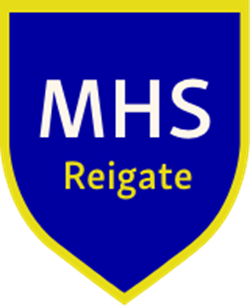 Visiting Speaker PolicyJuly 2022At Moon Hall School, we may invite speakers from all over the world to give talks to enrich our students’ experience of school, providing them with information that helps them make decisions atdifferent phases of their education, widening their understanding of world and global issuesand providing motivational inspiration through the sharing of a speaker's experience. Both the School and students greatly appreciate the time and effort that Visiting Speakers put into their presentations.Our responsibility to our students is to ensure that they can critically assess the informationthey receive as to its value to themselves, and that the information is aligned to the ethosand values of the School and British Values of democracy, the rule of law, individual libertyand mutual respect and tolerance of those with different faiths and beliefs.The purpose of this policy is to set out the School's legal obligations when using VisitingSpeakers and to set out the standards of behaviour expected from Visiting Speakers. This policy is therefore drawn up having had regard to the Government's Prevent Dutyguidance and the School's wider safeguarding obligations.The “Prevent” statutory guidance (The Prevent Duty: Departmental advice for schools andchildcare providers”, DfE, June 2015 - updated 2021) (https://www.gov.uk/government/publications/preventduty-guidance) requires schools to have clear protocols for ensuring that any visiting speakers whether invited by staff or student, are suitable and appropriately supervised.This policy should be read in conjunction with the School’s Safeguarding and ChildProtection Policy and the Preventing Extremism and Radicalisation Policy.The protocols are:• All requests for an outside speaker to come into school should be approved by the Headteacher;• Speakers are approved by the Deputy Head who monitors content and attendance to ensure a balance of views over time;• All visiting speakers to have a nominated point of contact at the school (the Organiser)• Requesting the Visiting Speaker to outline the content of their presentation, either inwriting or informally before the presentation begins• Requesting the Visiting Speaker read and sign, Agreement and Guidelines for VisitingSpeakers (see below)• Conducting research on the person/organisation to establish whether they havedemonstrated extreme views/actions – finding this out either through searches or word ofmouth• Visiting speakers are required to undergo safer recruitment checks appropriate to theirrole and in accordance with the School’s risk assessment process and statutoryguidance. This may include and is not limited to providing the School with photo ID, DBS (where available) and adherence to the School’s Safeguarding and Child Protection guidance. • Refusal to allow people/organisations to use school premises if they have links to extreme groups or movements. Justification of the school’s decision will be provided to the person/organisation in writing• Maintaining a formal register of all visiting speakers. Any information gathered will be keptin accordance with the School's Data Protection Policy.• That an appropriate risk assessment is completed prior to the event (see below)• Ensuring visiting speakers are accompanied at all times and are not left unsupervisedwith students at any point. For larger, multi-speaker events, where direct supervision isnot possible e.g. Careers or College Fairs, the risk assessment reflects this and ensuresproportionate measures are put in place.• In the unlikely event that the talk/presentation does not meet the school’s requirements or should it contain content that is cause for concern, Visiting Speakers will be informed thatschool staff have the right and responsibility to interrupt and/or stop a presentation.Where any such partisan views are expressed a speaker with opposing views will bearranged without delay.• Conducting a post-event evaluation of how the visit met the needs of our students (seebelow)Agreement and Guidelines for Visiting SpeakersOur responsibility to our students is to ensure that they can critically assess the informationthey receive as to its value to themselves, and that the information is aligned to the ethosand values of the School and British Values of democracy, the rule of law, individual libertyand mutual respect and tolerance of those with different faiths and beliefs.Name of visiting speakerOrganisation (if applicable)	The visiting speaker agrees to the following terms and conditions:1. The presentation must be appropriate to the age and maturity level of the pupilaudience.2. The presentation must not incite hatred, violence or call for the breaking of the law.3. The visiting speaker is not permitted to encourage, glorify or promote any acts ofterrorism including individuals, groups and organisations that support such acts.4. The visiting speaker must not spread hatred and intolerance of any minority group/sin the community and thus aid in disrupting social and community harmony.5. The visiting speaker must seek to avoid insulting other faiths or groups, within aframework of positive debate and challenge.6. Visiting speakers are not permitted to raise or gather funds for any externalorganisation or cause without express permission from the Head.7. Compliance with the School’s Equal Opportunities and Safeguarding Policies isrequired.8. The visiting speaker must provide the School documentation as requested by theSchool in accordance with statutory guidance and safeguarding requirements9. School staff have the right and responsibility to interrupt and/or stop the presentationfor any violation of this agreement.I have read these guidelines and agree to abide by them.Visiting speaker’s signature:	Date:				Risk Assessment for Visiting Speaker/EventPlease pass this Form to the Deputy Head a week before the event (with or without the agreement form).Agreed by the Head				Agreed by the Deputy Head				Date Approved						Governor ResponsibilitySafeguarding CommitteePolicy OwnerHeadteacherReview CycleAnnuallyPolicy DateJuly 2022Next Review DateJuly 2024Name of the Event and SpeakerDate of the EventNature of Event (talk, demonstration to the children, interactive learning, etc)Outline of the Content of the EventPoint of Contact (member of staff organising the event)Tick to confirm that research (including an internet search) has been carried out on the Speaker and the organisation they are affiliated toTick to confirm that the Speaker has signed the Agreement and Guidelines FormTick to confirm that the School Office has been informed of the Speaker in order that they can be added to the Register of Speakers which will be held in the OfficeTick to confirm that you agree to ensure that the Speaker is accompanied at all times whilst on the premisesTick to confirm that suitable ID, DBS and adherence to School Safeguarding Policy has been received/shown